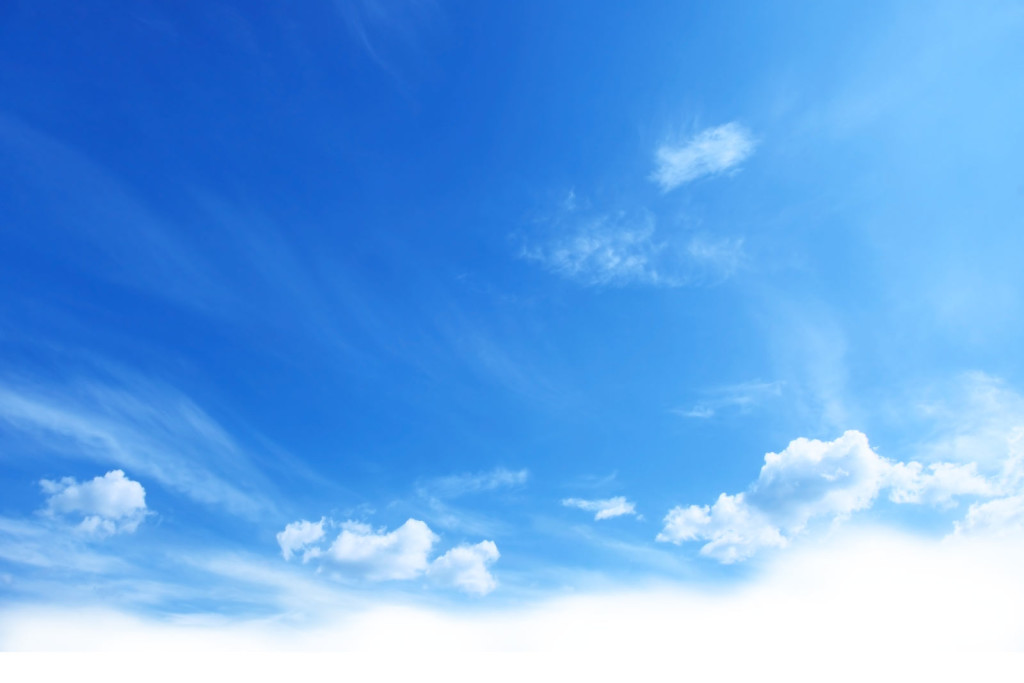 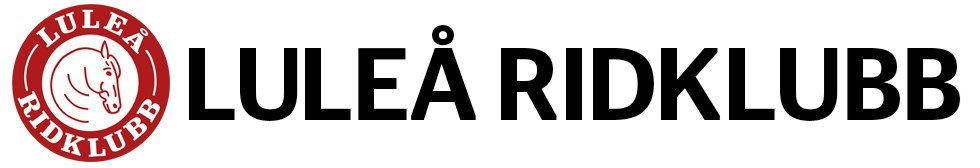 Dressyrträning, enstaka pass - stora hästar-24 - 27/6Satsa på din ridning i sommar!RidlärareMaria Gyllbring, Jenny Thorin, Hanna Enoksson Mäki samt Marie Bergman. Olika teman på varje pass. AnmälanDelta på ridskolans stora hästar. Anmäl dig på den häst du vill rida. Välj en häst du ridit på lektion och känner dig trygg med. Är du osäker på vilken häst du ska välja, kontakta oss via mejl: instruktorerna@lulearidklubb.se eller prata med din ridlärare. Max 5 elever/grupp. 60 min ridning. Grupperna rider mellan 17.00-22.00. Har du önskemål om ridtid, skriv det i anmälan. Privathästägare är också varmt välkomna att delta i mån av plats. Pris
Ridskoleekipage 500 kr. Privatekipage 250 kr. Medlemsavgift tillkommer för icke medlemmar. Betalning sker via faktura. Du kommer EJ att motta något mejl eller påminnelse från oss. Kvitto mottas i samband med anmälan. Återbetalning av avgiften vid avanmälan sker endast vid uppvisande av läkarintyg.
KostFika ingår i priset.

Anmälan
Klicka på anmälningslänken via Simplesignup.se eller vår hemsida lulearidklubb.se.  Läs inbjudan noga och kontrollera kvittot att din anmälan blivit korrekt. Har du några frågor, kontakta oss på instruktorerna@lulearidklubb.se.

Välkomna! 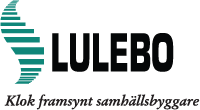 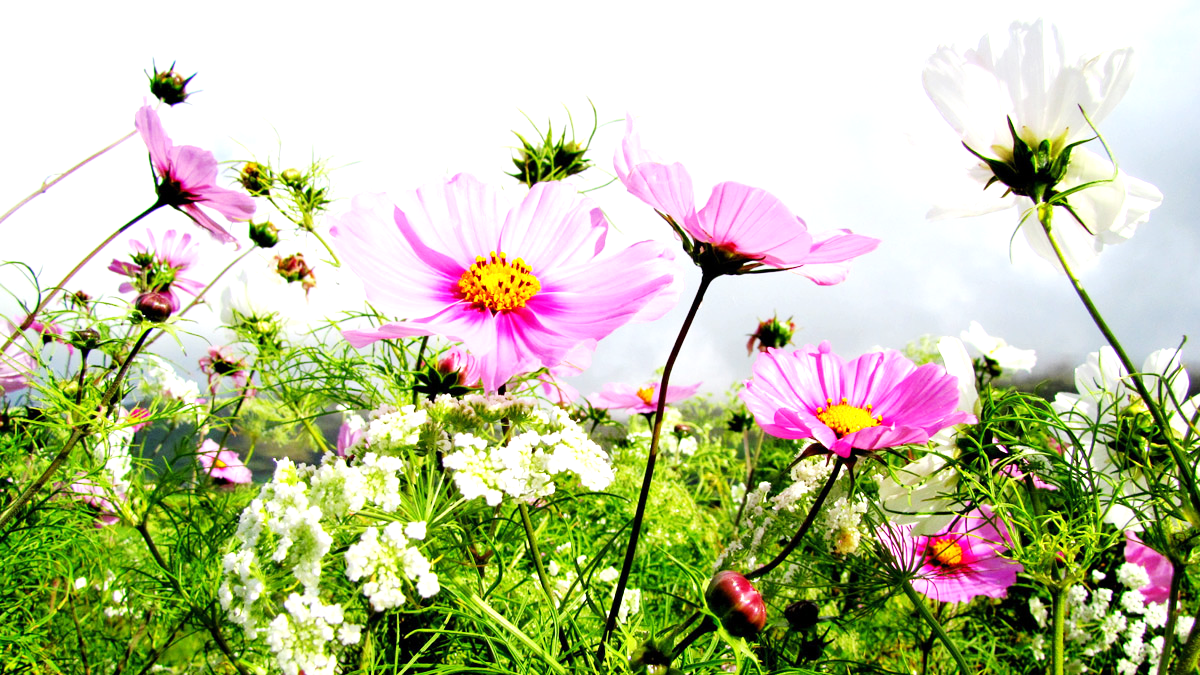 